ҠАРАР                                № 72                                           РЕШЕНИЕ       02 декабрь   2020  й.                                                                           02 декабря    2020 г  «О публичных слушаниях по проекту решения совета сельского поселения Абдрашитовский сельсовет муниципального районаАльшеевский район Республики Башкортостан«О бюджете сельского поселения Абдрашитовский сельсовет муниципального района Альшеевский район Республики Башкортостан на 2021 год и плановый период 2022-2023 годов»В соответствии со статьей 28 Федерального закона «Об общих принципах организации местного самоуправления в Российской Федерации», Уставом сельского поселения Абдрашитовский сельсовет муниципального района Альшеевский район Республики Башкортостан, Совет сельского поселения Абдрашитовский сельсовет муниципального района Альшеевский  район  Республики Башкортостан решил:1. Провести публичные слушания по проекту решения Совета  сельского поселения Абдрашитовский сельсовет муниципального района Альшеевский район Республики «О бюджете сельского поселения Абдрашитовский сельсовет муниципального района Альшеевский район Республики Башкортостан на 2021  год и плановый период 2022-2023 годов»  15  декабря 2020 г. в 11 часов в здании сельского клуба с .Абдрашитово.       2.Организацию и проведение публичных слушаний по проекту решения Совета сельского поселения Абдрашитовский  сельсовет   возложить на комиссию Совета по подготовке и проведению публичных слушаний.           3.Установить, что письменные предложения жителей сельского поселения Абдрашитовский  сельсовет по проекту  решения Совета , указанному в пункте 1 настоящего решения направляются в Совет сельского поселения Абдрашитовский сельсовет муниципального района Альшеевский район Республики Башкортостан                ( с.Абдрашитово, ул.Озерная 1а) в период со дня обнародования настоящего решения до 14  декабря 2020 года.         4.Обнародовать настоящее решение в администрации сельского поселения Абдрашитовский  сельсовет по адресу с. Абдрашитово, ул. Озерная 1а , в Абдрашитовской  сельской библиотеке - филиале РМУК «Альшеевская межпоселенческая центральная библиотека» по адресу с. Абдрашитово,  ул. Озерная 1а .        5. Контроль за исполнением за исполнением данного решения возложить на  постоянную комиссию Совета по бюджету, налогам  и вопросам собственности (Сахаутдинов Р.Н)Глава сельского поселения                                                                                       Абдрашитовский сельсовет                                                           Асфина З.Я.БАШҠОРТОСТАН РЕСПУБЛИКАҺЫӘЛШӘЙ РАЙОНЫМУНИЦИПАЛЬ РАЙОНЫНЫҢӘБДРӘШИТ   АУЫЛ СОВЕТЫАУЫЛ БИЛӘМӘҺЕ СОВЕТЫ (БАШҠОРТОСТАН  РЕСПУБЛИКАҺЫ  ӘЛШӘЙ  РАЙОНЫ  ӘБДРӘШИТ  АУЫЛ  СОВЕТЫ)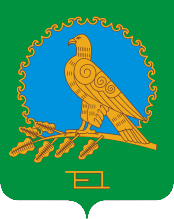 СОВЕТ СЕЛЬСКОГО ПОСЕЛЕНИЯАБДРАШИТОВСКИЙ СЕЛЬСОВЕТМУНИЦИПАЛЬНОГО РАЙОНААЛЬШЕЕВСКИЙ РАЙОНРЕСПУБЛИКИБАШКОРТОСТАН(АБДРАШИТОВСКИЙ  СЕЛЬСОВЕТ АЛЬШЕЕВСКОГО  РАЙОНА  РЕСПУБЛИКИ  БАШКОРТОСТАН)